Problem Bende Olabilir Mi?Adamın biri artık karısının eskisi kadar iyi duymadığından yakınıyormuş ve karısının işitme cihazına ihtiyaç duyduğunu düşünüyormuş. Ona nasıl yaklaşması gerektiğinden emin değilmiş. Bu durumu konuşmak için aile doktorunu aramış: doktor adamın karısının ne kadar duyduğunu anlayabilmesi için basit bir yöntem önermiş. 
"Yapacağın şey şu, karından 40 adım ileride dur, . Normal bir konuşma tonuyla bir şeyler söyle; eğer duymazsa 30 adım ilerisinde aynı şeyi tekrarla, sonra 20 adım; cevap alana kadar aynı şeyi tekrarla" 
O akşam karısı mutfakta akşam yemeğini hazırlarken adam işlemi uygulamaya koymuş. 40 adım uzaklıktan karısına normal bir konuşma tonuyla seslenmiş ;
Hayatım bu akşam yemekte ne var?
Cevap yok
Mutfağa biraz yaklaşmış. Mesafeyi 30 adıma indirmiş ve soruyu tekrarlamış; 
Hayatım bu akşam yemekte ne var?
Hala cevap yok 
Adam mutfağın kapısına gelmiş artık mesafe iyice azalmış ve soruyu tekrarlamış; 
Hayatım bu akşam yemekte ne var?
Gene cevap alamamış
Bu sefer karısına iyice. Yaklaşmış ve aynı soruyu tekrar sormuş;
"Hayatım bu akşam yemekte ne var? "
"Hayatım beşinci kez söylüyorum, Tavuk"
Hikâyenin ana fikri: 
Belki de genelde düşündüğümüz gibi problem daima karşımızdaki kişilerde olmayabilir. 
Problemlerin sebebini biraz da kendimizde aramalıyız.Alınan Üç Ders 
Hasan "yakın zamanda aldığım üç ders şunlardı" der; 

İlki bir hırsızdandı. Ormanda yürürken yolumu kaybettim. Ona rastladım. Bir gece beni misafir etmesini rica ettim. Hırsız olduğunu ve bunun beni rahatsız etmeyecekse kalabileceğimi söyledi. 

Bir gece kalacakken bir ay kaldım yanında. Her sabah aynı saatte işe çıkardı. Döndüğünde "Bugün işlerin nasıldı?"diye sorardım. O da "Bugün kötüydü ama yarın bir daha deneyeceğim. Umarım daha iyi olur." derdi. Asla umutsuzluğa kapılmazdı. Bana; 

YARIN BELKİ AMACIMA ULAŞIRIM. YARIN YENİ BİR GÜN diye düşünebilmeyi öğretti.

İkinci hocam bir köpekti. Göl kıyısında yürüyüş yapmaya çıkmıştım. Çok susamış gölden su içmeye çalışan bir köpek gördüm. Köpek kendi aksini suda görünce korkup kaçtı. Ne var ki susuzluğa yenik düşüp geri döndü. Korkusunu yenmek için suya atladı. Sonra susuzluğunu giderene kadar içti göl suyundan. 

Köpekten öğrendiğim şey ise; KORKULARININ ÜZERİNE GİTMELİSİN... Oldu. 

Üçüncü hocam küçük bir çocuktu. Elinde yanan mumla bir yere doğru yürüyordu. Yanına gidip ona "Işığın, ateşin kaynağını ve nereden geldiğini söyleyebilir misin?" diye sorduğumda, mumu söndürüp "Artık ışık mışık yok. Sen söyle bakalım. Işık nereye gitti?" dedi. Çocuğun elindeki muma bakakalmıştım. Ondan öğrendiğim ders ise; 

UKALA OLMAMAK GEREKTİĞİYDİ..                                                 Siz Hangisisiniz?
 
   Bir baba ile kızı dertleşiyorlarmış. 
   Kızı hayatında çok sıkıntı yaşadığından ve bunlarla nasıl baş edeceğini bilemediğini söylemiş babasına. Hatta sorunlar ardı arkasına devam ediyormuş hayatında. 
   Babası kızını dinlemiş, dinlemiş ve "gel, sana bir şey göstereceğim!" diye kızını mutfağa götürmüş. 
   Baba ünlü bir aşçı imiş. Ocağa üç tane . eşit büyüklükte kap koymuş, üçüne de eşit su koymuş ve üçünün de altını aynı miktarda yakmış. Ve birinci kaba bir havuç, diğerine bir adet yumurta, diğerine ise bir avuç çekilmemiş kahve çekirdeği koymuş. Ve her üçünü de tam 20 dakika pişirmiş. Daha sonra ateşi kapatmış. 
   Masaya 2 tane tabak . ve bir tane boş bardak koymuş ve, ilk önce haşlanmış havucu alıp bir tabağa koymuş. Daha sonra artık epey pişmiş olan yumurtayı alıp bir tabağa koymuş. En sonunda da artık suya iyice sinmiş ve tam kıvamında kahve görüntüsü olan kahveyi de alıp bir bardağa boşaltmış. 
   Kızına şu soruyu sormuş: . "Kızım ne görüyorsun? "
   Kızı demiş ki: "Havuç, yumurta ve kahve." 
   Kızını elinden tutup masaya yaklaştırıp daha yakından bakmasını ve hissetmesini istemiş. 
   Kızı demiş ki: "Ne görüyorum... Haşlanmış yumuşak bir havuç (Bunu yaparken çatalı havuca batırmış ve yumuşaklığını hissetmiş), artık pişmekten içi katılaşmış bir yumurta (yumurtayı eline almış, hatta bir tarafından masaya vurup, çatlatmış ve içini görmüş) ve bir bardak kahve (Biraz içmiş). ´Hatta tadı oldukça iyi´".
"Baba, bunu niçin bana gösteriyorsun?" diye sormuş. 
"Bak demiş, hepsi aynı şekil kapta, aynı sıcaklıkta, aynı dakika pişti. Fakat hepsi bu etkiye farklı tepki verdiler. 
   Havuç ilk başta sertti, . güçlü idi. Ama kaynatılınca yumuşadı hatta güçsüzleşti. 
   Yumurta çok kırılgandı, hafifçe dokunsan çatlayabilirdi, ama kaynatılınca içi sertleşti, hatta katılaştı. 
   Bir avuç çekilmemiş kahve ise yine sertti, hepsi birbirine benziyordu, ama ısıtılınca ne oldu, bu kahve çekirdekleri, ısındılar, gevşediler, ve içinde oldukları suya yayıldılar. Koku yaydılar, tad yaydılar ve . suyu "eşsiz tad"´da bir kahve´ye çevirdiler." 
"Kızım sen hangisisin?" diye sormuş adam. 
   Zorluklarla karşılaştığın zaman nasıl tepki gösteriyorsun? Sen havuç musun, yumurta mısın, yoksa kahve misin? 
   Siz hangisisiniz arkadaşlar? 
   Havuç gibi sert bir kişi misiniz, ama sorunlar yaşayınca, yumuşuyor ve güçsüzleşiyor musunuz? 
   Yumurta gibi, içi yumuşak, her an kırılabilir bir kişi misiniz? Sorunlar karşısında (ölüm, ayrılık, krizler, vs.), güçleniyor ve sertleşiyor musunuz? 
   Yoksa bir kahve çekirdeği gibi misiniz? Kahve sıcak suyu değiştirir, hatta suyun sıcaklığı en üst dereceye çıktığında, en lezzetli kahve ortamı hazır olur. Lezzet maksimuma ulaşır. 
   Eğer sen bu kahve çekirdeği gibi isen, çevrende ne kadar sorun olursa olsun, bunları olumluya çevirebilirsin. Çevrene güzel tatlar, duygular katarsın. Kendini ve çevreni daha iyi yapmak için çalışırsın. 

                              Siz hangisisiniz?                                                Her Şeyi Bilen Allah’tır.   Allah’ın sevgili kullarından biri bir rüya görür; rüyasında kendisine şöyle denir: “Sabah olunca karşına ilk çıkanı ye ikinci çıkanı sakla üçüncü çıkanın dileğini kabul et dördüncü geleni üzmebeşinciden de kaç!” 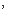    Sabah oldu; dışarı çıktı. Yola koyulup gitti. Karşısına bir dağ çıktı. Bu koca dağı görünce şaşırdı. Kendi kendine şöyle dedi: Rabbim bana bunu yememi emretti. Sonra şöyle dedi: Rabbim bana gücümün yetmeyeceği bir şeyi emretmez. Onu yemeye karar verdi. Dağa doğru yürüdü. Yaklaştıkça dağ küçüldü. Tam yaklaştığı zaman koca dağ bir lokmaya dönüşmüştü. Onu tutup yedi baldan tatlı buldu. Allah’a hamdetti yürüyüp gitti.    Karşısına altından bir leğen çıktı. Şöyle dedi: Rabbim bunu da saklamamı emretti. Bir çukur kazdı onu gömdü. Yürüdü az gittikten sonra dönüp baktı. Leğen toprak yüzüne çıkmıştı. Geri döndü tekrar gömdü. Biraz gitti; baktı kiyine çıkmış bir daha gömdü yine toprak üstüne çıktı. Kendi kendine “Ben emredileni yaptım.” diyerek bırakıp gitti.    Karşısına bir kuş çıktı. Peşinden bir şahin onu kovalıyordu. Kuş ona şöyle dedi: “Ey Allah’ın sevgili kulu beni sakla. Bana yardım et.” Onu aldı. Koynuna sakladı. Peşinden şahin geldi; şöyle dedi: “Ey Allah’ın sevgili kulu ben açım. Sabahtan beri de bu kuşun peşindeyim. Onu yakalamak istiyorum. Kısmetime engel olma. Kendi kendine şöyle dedi: “Üçüncünün dileğini yapmam emri verildi yaptım. Dördüncüyü üzmemem emredildi. Şimdi ne yapacağım? Bu işe şaştı. Sonra bıçak aldı; kendi uyluğundan bir parça et kesti şahine attı; o da kapıp kaçtı. Daha sonra kuşu saldı.    Bundan sonra yürüyüp gitti. Kokmuş bir leş gördü. Onu da bırakıp kaçtı.   Akşam olunca şu duayı yaptı: “Ya Rabbi emrini yerine getirdim. Bu işlerin manası ne ise bana bildir.” Daha sonrarüyasında şöyle anlatıldı: “Birinci görüp yediğin öfkedir. Önce koca bir dağ gibi görülür; sabırla öfke yutulursa baldan tatlı olur. İkincisi iyi amelindir. Ne kadar saklarsan sakla; yine meydana çıkar. Üçüncüsü sana bırakılan bir emanettir ona hıyanet etme. Dördüncüsü şudur: Bir insanın sana bir dileği ulaşırsa onu yerine getir; isterse sana lâzım olan bir şey olsun. Beşincisi gıybettir. İnsanların gıybetini edenlerden kaç. Şüphesiz her şeyi bilen Allah’tır..                                          HERKESİN HIRSIZ OLDUĞU ÜLKE

   Herkesin hırsız olduğu bir ülke varmış, ama istisnasız herkesin. Gece olunca, insanlar maymuncuklarını ve fenerlerini yanına alır ve komsusunun evini soymaya gidermiş. Gün doğarken geri döndüklerinde yüklerini alırlarmış. Ama her seferinde kendi evlerini de soyulmuş bulurlarmış. Ülkede kimse kaybetmezmiş, çünkü herkes birbirinden çalar ve bu dolaşım son kisi ilk kişiden çalana kadar sürermiş. 

   Bir gün, nasıl olmuşsa, dürüst bir adam ortaya çıkmış. Gece olduğunda, çanta ve fenerle dışarı çıkmaktansa evinde kalıp çalışmayı tercih edermiş. Hırsızlar geldiğinde evde ışık yandığını görüp soymak için içeri girmezlermiş. Ve bu durum bir süre devam edince, ahali bir konunun açıklığa kavuşmasını istemiş: 

"Çalmadan yaşamak senin tercihin, ama başkalarını bir şey yapmaktan alıkoymaya hakkın yok."demişler   Bunun üzerine dürüst adam, geceleri evinden çıkar, fakat hiçbir şey çalmaz, döndüğü zaman evini hep soyulmuş bulurmuş. Adamın bir haftadan daha az bir sürede, yiyecek tek bir şeyi kalmamış ve ülkeyi terk etmek zorunda kalmış.

    Daha iyi soygun yaparak zenginleşenler kendileri için soygun yapmak üzere maaşlı hırsızlar tutmaya başlamışlar. Zengin fakir ayrımı giderek çoğalmış. Zenginler mallarını korumak için polis teşkilatı ve hapishaneler kurmuşlar ve kendi mallarının çalınmasını yasa dışı ilan etmişler. Ancak yoksulların mallarını çalmak hala serbestmiş. Bir süre geçtikten sonra, artık kimse soymaktan ve soyulmaktan söz etmez olmuş. Çünkü yoksulların çoğu ya açlıktan ölmüş ya da ülkeyi terk etmişler. Zenginler ve maaşlı soyguncular ise soyacak kimse kalmadığı için servetlerini yitirmeye başlamışlar.

   Sonunda zenginler eski düzeni yeniden sağlamak için dürüst adamı başa getirmeye karar vermişler. Ancak dürüst adamın evine gittiklerinde sadece yerde yazılı bir kâğıt varmış. Kâğıtta şunlar yazıyormuş:

" Bir insan sadece dürüst olduğu için aranıyorsa her şey için çok geç olmuş demektir"

                                            Anneler, babalar, lütfen dikkatli okuyun....


   Kapıdan içeri girer girmez neşeyle bağırdı:

"Anne biliyor musun bugün yuvada ne oldu?"

"Görmüyor musun? Telefonla konuşuyorum."


   Hiç kimsenin sevdiği şey birbirine benzemiyordu. Annesi telefonu, babası arabayı seviyordu.


   Her şey erteleniyordu telefon ve araba söz konusu olduğunda.


   Bir de eve misafir gelecek oldu mu kendisine hiç yer kalmıyordu.

   Nerelere gitsindi ?


   Annesi kapattı telefonu. Mutfaktan tencere kaşık sesleri geliyordu.

   Koşarak yanına gitti.

"Sana yardım edeyim mi?" dedi en sevimli halini takınarak. Annesi manalı manalı baktı.

"Hayırdır. Bir yaramazlık filan yapacaksın? Bak bir de seninle uğraşmayayım. Çok yorgunum zaten."


   Yorgunluk nasıl bir şeydi. Bazen elinde oyuncağıyla uykuya daldığında anneannesi oyuncağı yavaşça elinden alır "Nasıl yorulmuş yavrucak. Uykunun gül kokulu kolları sarsın seni" diyerek alnına bir öpücük konduruverirdi. Yorgunluk gül kokulu bir uykuya dalmaksa eğer, ne diye annesi kendisiyle böyle kızgın kızgın konuşuyordu.


"Anneciğim yorulduğun zaman gül kokulu uykulara dalarsın. Anneannem öyle söylüyor."

"Uykuya dalayım da gül kokuları kusur kalsın. Yorgunluktan ölüyorum."


   Bu kelimeden nefret ediyordu. Yorgunum. Yorgun olduğumdan. Böyle yorgun yorgunken...


"Anneciğim sen yorulma diye..."

"Yemekte konuşuruz çocuğum. Bankada işler yetişmedi. Baban gelene kadar bunları bitirmem lazım. Hadi sen oyna biraz."

"Hani siz yoruluyorsunuz ya..."

"Eeee...."

"Ben de oynamaktan yoruluyorum."

"Ne yapayım?"

"Bilmem..."


   Yapılmaması gerekenleri biliyordu da büyükler, yapılması gerekenleri hiç bilmiyorlardı. Işıklar söndü birden.


   Annesi öfkeyle söylenmeye başladı."Mum da yok" diye diye karıştırdı dolapları el yordamı.


   Çocuk sırtüstü yatıp, anneannesinin köyünü düşündü.

   Gaz lambasının ışığında deli tavsan masalını anlatışını. Deli tavşanın duvardaki aksini getirdi gözlerinin önüne.


   Anneannesi gibi iki ellerini birleştirip işaret parmaklarını yukarı kaldırarak tavsan kafası yaptı. "bak deli tavsan" diyerek parmaklarını oynattı.


   Yoldan gecen arabaların farları duvardaki tavsana yol açtı. Tavsan alabildiğine hür dolaştı sağda solda.


   Otlarla kuşlarla konuştu. Sonra yorgun düştü. Duvardaki görüntü o minik avuçların açılmasıyla kayboldu.


   Kolu yavaşça kanepeden aşağı sarktı.


   Neden sonra ışıklar geldi. Kadın çocuğun hiç konuşmadığını akıl etti birden.

   Kanepeye koştu. Küçücük dizlerini karnına doğru çekerek uykuya dalmıştı.


   Masanın üstündeki dosyalara baktı iğrenerek. Dindirilmez bir pişmanlık doldurdu içini. Uyandırmaktan korka korka küçük alnına bir öpücük kondurdu.

   Çocuk sanki bu öpücüğü bekliyormuşçasına "İşin bitince beni sever misin anne?" dedi.


   Kadın, sevilmek için randevu alan çocuğuna bakarak sabaha kadar ağladı.


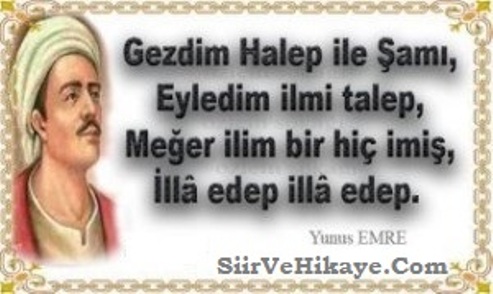 